Internationale Reenactmentmesse IRM2023 in der RömerWelt RheinbrohlAm 22. und 23. April 2023 findet in der RömerWelt am caput limitis in Rheinbrohl wieder die Internationale Reenactmentmesse IRM statt. Diese 2011 von Frank Wiesenberg gegründete Fachmesse für lebendige Geschichtsdarstellung (auch Living-History oder Reenactment genannt), Experimentelle Archäologie und Archäotechnik war bis zum Jahr 2018 im Saarland beheimatet. Seit 2022 hat die IRM im zwischen Bonn und Koblenz gelegenen Erlebnismuseum und Limes-Informationszentrum RömerWelt am caput limitis ihren neuen Standort gefunden. An mehr als zwei Dutzend Ständen auf der Freifläche, in den Umgängen und im Veranstaltungsraum des Museums sind vielfältige Replikate, Nachfertigungen und Kopien archäologischer Fundstücke und historischer Gegenstände von der Steinzeit bis zum Ende des 19. Jahrhunderts zu sehen und zum Teil auch zu erwerben. Neben Textilien und Zubehör für Textilarbeiten, vom pflanzengefärbten Garn bis hin zu handgewebten und handgenähten Kleidungsstücken nach historischen Vorlagen, werden vorbildgetreue Tonwaren, Glasperlen und Glasgefäße, Lederwaren und allerlei authentische Kuriositäten auf dem Programm stehen. Ergänzend zu den in der RömerWelt als Saisonhighlight überregional bekannten RömerTagen im Mai bietet die Internationale Reenactmentmesse IRM2023 einen Überblick über die aktuelle „Hard- und Software“ zur Darstellung von mehr als 5.000 Jahren Menschheitsgeschichte. Neben dem ganztägig an den Messeständen präsentierten Replikaten wird es wieder ein attraktives Vortragsprogramm geben, in dem einige Aussteller ihre Schwerpunkte vorstellen. Die IRM hat sich als internationaler „Szenetreffpunkt“ für Geschichtsdarsteller aller Epochen, Archäologen und Museumsmitarbeitern etabliert. Weitere Informationen, das Vortragsprogramm sowie eine detaillierte Ausstellerübersicht der IRM2023 sind auf der Webseite www.reenactmentmesse.de einsehbar. Köln/Rheinbrohl, den 12.04.2023Frank WiesenbergAnlage: Pressefoto © M.ArzPM_IRM2022_RoemerWelt_Rheinbrohl_DSC05707_c_M-Arz.jpg 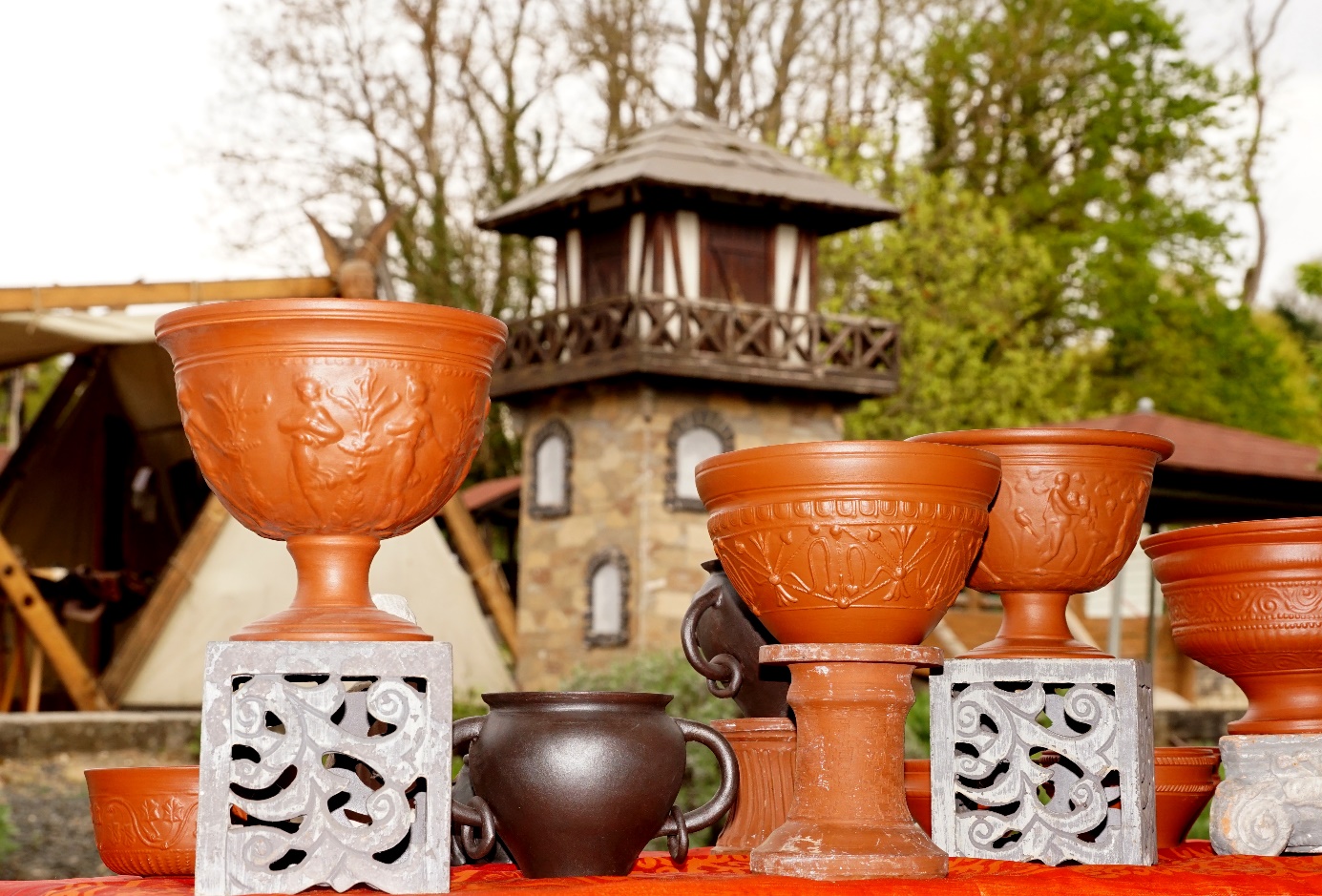 